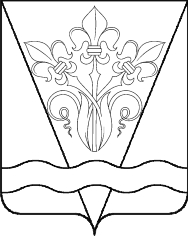 Совет Бойкопонурского СЕЛЬСКОГО ПОСЕЛЕНИЯКАЛИНИНСКОГО РАЙОНАР Е Ш Е Н И Е               	от  29.05.2015                                                                  №  36хутор БойкопонураО внесении изменения в решение Совета Бойкопонурского сельского поселения Калининского района от 30 октября 2014 года № 5  «О налоге на имущество физических лиц в Бойкопонурском сельском поселении Калининского района»В  соответствии  с  пунктом  2  статьи 399 Налогового кодекса Российской Федерации  (в редакции Федерального закона от 04 октября 2014 года № 284-ФЗ) Совет Бойкопонурского сельского поселения Калининского района  р е ш и л:1. Исключить из пункта 3 решения Совета Бойкопонурского сельского поселения Калининского района от 30 октября 2014 года № 5  «О налоге на имущество физических лиц в Бойкопонурском сельском поселении Калининского района» (в редакции от 26 февраля 2015 года № 24) следующий подпункт: «3.1.  Налогоплательщики  -  физические  лица  уплачивают  налог  на основании    налогового    уведомления   в   срок   не   позднее   1   октября   года, следующего за истекшим налоговым периодом».2. Опубликовать настоящее решение в специальном выпуске газеты «Калининец».3. Решение вступает в силу по истечении одного месяца со дня его официального опубликования, и распространяется на правоотношения возникшие  с 1 января 2015 года.Глава Бойкопонурского сельского поселенияКалининского района				                              С.И. Беспальченко ЛИСТ СОГЛАСОВАНИЯпроекта решения Совета Бойкопонурского сельского поселения Калининского районаот 29.05.2015 года  № 36ЛИСТ СОГЛАСОВАНИЯпроекта решения Совета Бойкопонурского сельского поселения Калининского районаот 29.05.2015 года  № 36ЛИСТ СОГЛАСОВАНИЯпроекта решения Совета Бойкопонурского сельского поселения Калининского районаот 29.05.2015 года  № 36«О внесении изменения в решение Совета Бойкопонурского сельского поселения Калининского района от 30 октября 2014 года №  5  «О налоге на имущество физических лиц в Бойкопонурском сельском поселении Калининского района»«О внесении изменения в решение Совета Бойкопонурского сельского поселения Калининского района от 30 октября 2014 года №  5  «О налоге на имущество физических лиц в Бойкопонурском сельском поселении Калининского района»«О внесении изменения в решение Совета Бойкопонурского сельского поселения Калининского района от 30 октября 2014 года №  5  «О налоге на имущество физических лиц в Бойкопонурском сельском поселении Калининского района»Проект подготовлен и внесен:Финансовым отделом Бойкопонурского сельского поселения Калининского  района                            Начальник отдела                                М.Г.СвищевПроект согласован:Председатель постоянной комиссиипо бюджету, экономике, налогам и распоряжению муниципальной собственностьюМ.А. Щепочкина